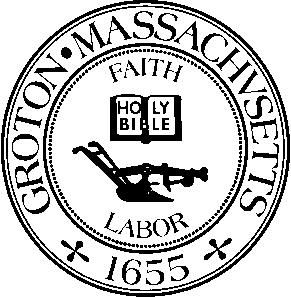 Date:  			Thursday, July 23rd, 2020Time:  			11:00 AMLocation:  			Virtual Meeting via ZoomMembers Present:  	Jason Weber, Chairman; Robert J. Fleischer, Member; Dr. Susan Horowitz, Member; Ira Grossman, Nashoba Associated Board of Health AgentMembers Absent:	Others Present:	Robert J. Fleischer called the emergency Board of Health meeting to order at 11:01 a.m.Bob G - No permit needed from Building Bob F – concerns – selling of animal meats or food or any slaughtering if any is involvedDealing with animal and foodIG – no sale of any meat at the property; animals slaughtered and processed; how many peopleKarim – slaughtering at Adams farm; get their lamb and go home; 1 day; 13 peopleNext day – will be at slaughter house to do cow elsewhereNo burning, no cooking, no nothingJust family; no trafficWaste removal is usually not an issueFace masksIg – selling meat from house?50 lambs slaughtered and processed there at the Groton farmSpecial lamb, very specificWhere is slaughtering occurring? Nothing outsideHow many cars an hour are you expecting? 25 cars in the am / 25 afternoon / prayer is in the morningTotal 50 cars; in and out, get their lamb and leave; only 2 cousins will remain on siteBob – assigned time?14 people from 7-9:30am; 10am leave and enterIt will be assigned – the time of arrivalBecky Pine – a lot of people may come bc they know of you and don’t understand rules, guidelines ahead of time – have people be ready to tell themMr. Zadaki - No more than 50 lambWhen they call, let them know already that he is not doing a holidayCan refer to the FBCan the 2 cousins let the extra people if they do come that they can’t comeMr z convinced they will not be here; no one will enter otherwiseBecky – controls you put in place do not get overridden during the day; plan for protecting operationsNext Friday – one day; everyone leave by 5PM14 every 2 hoursThey have to go home to prepare for the holiday anywayNo wife or kids allowedIg will speak to mr. z directly re nikBob G – 1 day and 1 day only; pick up outside and leaving home; backyard – family will be in backyardVisitors – will wear mask50 cars – 25 morning / 25 afternoon / spaced out / scheduleTake place inside the barn – nothing outsideNo issues from boh or building dept.Bob F / Susan – all setRobert Fleischer moved to adjourn the meeting at 7:34 p.m.  Jason Weber seconded and the motion carried.Susan 11:24am; bob secondedMinutes by Sammie Kul.GD SCHOOL – ZOOM MEETING AT NOONBACK TO SCHOOL PLANNING3 plans in personIn person or hybrid; not going with all remoteRoom closed / building closed / district gets closedSAFETY OFFICERS – Less than 40% of parents will let students take the busMain St. campus and Swallow Union for drop off and pickupBus will drop off at location closest to the door where the classroom is; 3 or 5 different doors20% of the parents said they will not be sending their kids back to schoolSomeone needs to be out on Main St.Increase in amount of cars MS SOUTH – parents drive around the schoolStopping at the door this timeWill get # of expected students Same thing will happen at BoutwellHollis st side and the back8/7/2020 – when parents to let them know whether their kids are coming back and whether they’re using transportationDiscussed alarm systemInspectionsHave Fire Dept come out before furniture is movedAvailability of testing?If student can’t get a test; 14 daysANITA FROM DUNSTABLE - Ma.gov website – 8/14 – in the area Lowell – cost freeDr. C – frequency of positive cases – on state website# of local cases? What decision should be made?Maria – dunstable – can jim reach out to Dr. CRoom closed? School closed? MitigationReach out to NABH – best way to do communicationAge demographics / fatalities – ASK JIM AT NASHOBAHIPPA concernsDecision is made based on data – what metrix will be used to make dr. c’s decisionWho should she communicate cases to at NABH?Flu shot clinic – NABH8/7/2020 – four weeks out